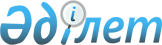 Об утверждении бюджета Алимбетовского сельского округа на 2022-2024 годыРешение Каргалинского районного маслихата Актюбинской области от 30 декабря 2021 года № 91
      В соответствии с пунктом 2 статьи 9-1 Бюджетного кодекса Республики Казахстан и со статьей 6 Закона Республики Казахстан "О местном государственном управлении и самоуправлении в Республике Казахстан", Каргалинский районный маслихат РЕШИЛ:
      1. Утвердить бюджет Алимбетовского сельского округа на 2022-2024 годы согласно приложениям 1, 2 и 3 соответственно, в том числе на 2022 год в следующих объемах:
      1) доходы - 55878,7 тысяч тенге,
      в том числе:
      налоговые поступления - 2512 тысяч тенге;
      поступления от продажи основного капитала - 266 тысяч тенге;
      поступления трансфертов - 53100,7 тысяч тенге;
      2) затраты – 56518,6 тысяч тенге;
      3) чистое бюджетное кредитование - 0 тысяч тенге,
      в том числе:
      бюджетные кредиты - 0 тысяч тенге;
      погашение бюджетных кредитов - 0 тысяч тенге;
      4) сальдо по операциям с финансовыми активами - 0 тысяч тенге;
      в том числе:
      приобретение финансовых активов - 0 тысяч тенге;
      5) дефицит (профицит) бюджета - -639,9 тысяч тенге;
      6) финансирование дефицита (использование профицита)
      бюджета - 639,9 тысяч тенге;
      используемые остатки бюджетных средств 639,9 тысяч тенге.
      Сноска. Пункт 1 с изменениями, внесенными решениями Каргалинского районного маслихата Актюбинской области от 08.04.2022 № 129 (вводится в действие с 01.01.2022); от 27.06.2022 № 162 (вводится в действие с 01.01.2022); от 13.09.2022 № 183 (вводится в действие с 01.01.2022); от 21.11.2022 № 196 (вводится в действие с 01.01.2022).


      2. Учесть, что в доход бюджета сельского округа зачисляются следующие поступления:
      налоги на имущество физических лиц;
      земельный налог;
      налог на транспортные средства;
      продажа земли.
      3. Принять к сведению и руководству, что в соответствии со статьей 9 Закона Республики Казахстан "О республиканском бюджете на 2022 - 2024 годы": установлено:
      с 1 января 2022 года: 
      1) минимальный размер заработной платы-60 000 тенге; 
      2) месячный расчетный показатель для исчисления пособий и иных социальных выплат, а также применения штрафных санкций, налогов и других платежей в соответствии с законодательством Республики Казахстан - 3063 тенге; 
      3) величина прожиточного минимума для исчисления размеров базовых социальных выплат – 36 018 тенге.
      Установить с 1 апреля 2022 года: 
      1) месячный расчетный показатель для исчисления пособий и иных социальных выплат – 3 180 тенге; 
      2) величину прожиточного минимума для исчисления размеров базовых социальных выплат – 37 389 тенге.
      Сноска. Пункт 3 – в редакции решения Каргалинского районного маслихата Актюбинской области от 27.06.2022 № 162 (вводится в действие с 01.01.2022).


      4. Учесть в бюджете сельского округа на 2022 год субвенции, передаваемые из районного бюджета в сумме - 35547 тысяч тенге.
      5. Предусмотреть в бюджете сельского округа на 2022 год поступление целевых текущих трансфертов из республиканского бюджета и Национального фонда Республики Казахстан: 
      на повышение заработной платы отдельных категорий гражданских служащих, работников организаций, содержащихся за счет средств государственного бюджета, работников казенных предприятий; 
      на повышение заработной платы работникам государственных организаций: медико - социальных учреждений стационарного и полустационарного типа, организаций надомного обслуживания, временного пребывания центров занятости населения. 
      Распределение указанных сумм трансфертов осуществляется на основании решения аппарата акима сельского округа.
      Сноска. Пункт 5 – в редакции решения Каргалинского районного маслихата Актюбинской области от 27.06.2022 № 162 (вводится в действие с 01.01.2022).


      5-1. Учесть в бюджете сельского округа на 2022 год из поступление целевых текущих трансфертов районного бюджета на:
       услуги по обеспечению деятельности акима города районного значения, села, поселка, сельского округа; 
      капитальные расходы государственного органа;
      благоустройство и озеленение населенных пунктов;
      капитальный и средний ремонт автомобильных дорог в городах районного значения, селах, поселках, сельских округах.
      Распределение указанных сумм трансфертов осуществляется на основании решения аппарата акима сельского округа.
      Сноска. Решение дополнено пунктом 5-1 в соответствии с решением Каргалинского районного маслихата Актюбинской области от 08.04.2022 № 129 (вводится в действие с 01.01.2022); в редакции решения Каргалинского районного маслихата Актюбинской области от 21.11.2022 № 196 (вводится в действие с 01.01.2022).


      6. Настоящее решение вводится в действие с 1 января 2022 года Бюджет Алимбетовского сельского округа на 2022 год
      Сноска. Приложение 1 – в редакции решения Каргалинского районного маслихата Актюбинской области от 21.11.2022 № 196 (вводится в действие с 01.01.2022). Бюджет Алимбетовского сельского округа на 2023 год Бюджет Алимбетовского сельского округа на 2024 год
					© 2012. РГП на ПХВ «Институт законодательства и правовой информации Республики Казахстан» Министерства юстиции Республики Казахстан
				
      Секретарь Каргалинского районного маслихата 

С. Аманжолов
Приложение 1 к решению Каргалинского районного маслихата от 30 декабря 2021года № 91
Категория
Категория
Категория
Категория
Категория
Сумма, тысяч тенге
Класс
Класс
Класс
Класс
Сумма, тысяч тенге
Подкласс
Подкласс
Подкласс
Сумма, тысяч тенге
Специфика
Специфика
Сумма, тысяч тенге
Наименование
Сумма, тысяч тенге
I. Доходы
55878,7
1
Налоговые поступления
2512
04
Hалоги на собственность
2512
1
Hалоги на имущество
72
3
Земельный налог
693
4
Hалог на транспортные средства
1747
3
Поступления от продажи основного капитала
266
03
Продажа земли и нематериальных активов
266
1
Продажа земли
266
4
Поступления трансфертов
53100,7
02
Трансферты из вышестоящих органов государственного управления
53100,7
3
Трансферты из районного (города областного значения) бюджета
53100,7
Функциональная группа
Функциональная группа
Функциональная группа
Функциональная группа
Функциональная группа
Функциональная группа
Сумма, тысяч тенге
Функциональная подгруппа
Функциональная подгруппа
Функциональная подгруппа
Функциональная подгруппа
Функциональная подгруппа
Сумма, тысяч тенге
Администратор бюджетных программ
Администратор бюджетных программ
Администратор бюджетных программ
Администратор бюджетных программ
Сумма, тысяч тенге
Программа
Программа
Программа
Сумма, тысяч тенге
Подпрограмма
Подпрограмма
Сумма, тысяч тенге
Наименование
Сумма, тысяч тенге
II. Затраты
56518,6
01
Государственные услуги общего характера
30623,7
1
Представительные, исполнительные и другие органы, выполняющие общие функции государственного управления
30623,7
124
Аппарат акима города районного значения, села, поселка, сельского округа
30623,7
001
Услуги по обеспечению деятельности акима города районного значения, села, поселка, сельского округа
30258,7
022
Капитальные расходы государственного органа
365
06
Социальная помощь и социальное обеспечение
2699,5
2
Социальная помощь
2699,5
124
Аппарат акима города районного значения, села, поселка, сельского округа
2699,5
003
Оказание социальной помощи нуждающимся гражданам на дому
2699,5
07
Жилищно-коммунальное хозяйство
17363,4
3
Благоустройство населенных пунктов
17363,4
124
Аппарат акима города районного значения, села, поселка, сельского округа
17363,4
008
Освещение улиц в населенных пунктах
5303
009
Обеспечение санитарии населенных пунктов
1000
011
Благоустройство и озеленение населенных пунктов
11060,4
12
Транспорт и коммуникации
5832
1
Автомобильный транспорт
5832
124
Аппарат акима города районного значения, села, поселка, сельского округа
5832
013
Обеспечение функционирования автомобильных дорог в городах районного значения, селах, поселках, сельских округах
2332
045
Капитальный и средний ремонт автомобильных дорог в городах районного значения, селах, поселках, сельских округах
3500
Функциональная группа
Функциональная группа
Функциональная группа
Функциональная группа
Функциональная группа
Функциональная группа
Сумма, тысяч тенге
Функциональная подгруппа
Функциональная подгруппа
Функциональная подгруппа
Функциональная подгруппа
Функциональная подгруппа
Сумма, тысяч тенге
Администратор бюджетных программ
Администратор бюджетных программ
Администратор бюджетных программ
Администратор бюджетных программ
Сумма, тысяч тенге
Программа
Программа
Программа
Сумма, тысяч тенге
Подпрограмма
Подпрограмма
Сумма, тысяч тенге
Наименование
Сумма, тысяч тенге
III. Чистое бюджетное кредитование
0
Категория
Категория
Категория
Категория
Категория
Сумма, тысяч тенге
Класс
Класс
Класс
Класс
Сумма, тысяч тенге
Подкласс
Подкласс
Подкласс
Сумма, тысяч тенге
Специфика
Специфика
Сумма, тысяч тенге
Наименование
Сумма, тысяч тенге
5
Погашение бюджетных кредитов
0
01
Погашение бюджетных кредитов
0
1
Погашение бюджетных кредитов, выданных из государственного бюджета
0
Функциональная группа
Функциональная группа
Функциональная группа
Функциональная группа
Функциональная группа
Функциональная группа
Сумма, тысяч тенге
Функциональная подгруппа
Функциональная подгруппа
Функциональная подгруппа
Функциональная подгруппа
Функциональная подгруппа
Сумма, тысяч тенге
Администратор бюджетных программ
Администратор бюджетных программ
Администратор бюджетных программ
Администратор бюджетных программ
Сумма, тысяч тенге
Программа
Программа
Программа
Сумма, тысяч тенге
Подпрограмма
Подпрограмма
Сумма, тысяч тенге
Наименование
Сумма, тысяч тенге
IV. Сальдо по операциям с финансовыми активами
0
Приобретение финансовых активов
0
V. Дефицит (профицит) бюджета
-639,9
VI.Финансирование дефицита (использование профицита) бюджета
639,9
Категория
Категория
Категория
Категория
Категория
Сумма, тысяч тенге
Класс
Класс
Класс
Класс
Сумма, тысяч тенге
Подкласс
Подкласс
Подкласс
Сумма, тысяч тенге
Специфика
Специфика
Сумма, тысяч тенге
Наименование
Сумма, тысяч тенге
7
Поступления займов
0
01
Внутренние государственные займы
0
2
Договоры займа
0
Функциональная группа
Функциональная группа
Функциональная группа
Функциональная группа
Функциональная группа
Функциональная группа
Сумма, тысяч тенге
Функциональная подгруппа
Функциональная подгруппа
Функциональная подгруппа
Функциональная подгруппа
Функциональная подгруппа
Сумма, тысяч тенге
Администратор бюджетных программ
Администратор бюджетных программ
Администратор бюджетных программ
Администратор бюджетных программ
Сумма, тысяч тенге
Программа
Программа
Программа
Сумма, тысяч тенге
Подпрограмма
Подпрограмма
Сумма, тысяч тенге
Наименование
Сумма, тысяч тенге
16
Погашение займов
0
1
Погашение займов
0
Категория
Категория
Категория
Категория
Категория
Сумма, тысяч тенге
Класс
Класс
Класс
Класс
Сумма, тысяч тенге
Подкласс
Подкласс
Подкласс
Сумма, тысяч тенге
Специфика
Специфика
Сумма, тысяч тенге
Наименование
Сумма, тысяч тенге
8
Используемые остатки бюджетных средств
639,9
01
Остатки бюджетных средств
639,9
1
Свободные остатки бюджетных средств
639,9Приложение 2 к решению Каргалинского районного маслихата от 30 декабря 2021 года № 91
Категория
Категория
Категория
Категория
Категория
Сумма, тысяч тенге
Класс
Класс
Класс
Класс
Сумма, тысяч тенге
Подкласс
Подкласс
Подкласс
Сумма, тысяч тенге
Специфика
Специфика
Сумма, тысяч тенге
Наименование
Сумма, тысяч тенге
I. Доходы
39400
1
Налоговые поступления
3811
01
Подоходный налог
1232
2
Индивидуальный подоходный налог
1232
04
Hалоги на собственность
2579
1
Hалоги на имущество
72
3
Земельный налог
693
4
Hалог на транспортные средства
1814
4
Поступления трансфертов
35589
02
Трансферты из вышестоящих органов государственного управления
35589
3
Трансферты из районного (города областного значения) бюджета
35589
Функциональная группа
Функциональная группа
Функциональная группа
Функциональная группа
Функциональная группа
Функциональная группа
Сумма, тысяч тенге
Функциональная подгруппа
Функциональная подгруппа
Функциональная подгруппа
Функциональная подгруппа
Функциональная подгруппа
Сумма, тысяч тенге
Администратор бюджетных программ
Администратор бюджетных программ
Администратор бюджетных программ
Администратор бюджетных программ
Сумма, тысяч тенге
Программа
Программа
Программа
Сумма, тысяч тенге
Подпрограмма
Подпрограмма
Сумма, тысяч тенге
Наименование
Сумма, тысяч тенге
II. Затраты
39400
01
Государственные услуги общего характера
29996
1
Представительные, исполнительные и другие органы, выполняющие общие функции государственного управления
29996
124
Аппарат акима города районного значения, села, поселка, сельского округа
29996
001
Услуги по обеспечению деятельности акима города районного значения, села, поселка, сельского округа
29996
06
Социальная помощь и социальное обеспечение
2334
2
Социальная помощь
2334
124
Аппарат акима города районного значения, села, поселка, сельского округа
2334
003
Оказание социальной помощи нуждающимся гражданам на дому
2334
07
Жилищно-коммунальное хозяйство
4646
3
Благоустройство населенных пунктов
4646
124
Аппарат акима города районного значения, села, поселка, сельского округа
4646
008
Освещение улиц в населенных пунктах
2586
009
Обеспечение санитарии населенных пунктов
1030
011
Благоустройство и озеленение населенных пунктов
1030
12
Транспорт и коммуникации
2424
1
Автомобильный транспорт
2424
124
Аппарат акима города районного значения, села, поселка, сельского округа
2424
013
Обеспечение функционирования автомобильных дорог в городах районного значения, селах, поселках, сельских округах
2424
Функциональная группа
Функциональная группа
Функциональная группа
Функциональная группа
Функциональная группа
Функциональная группа
Сумма, тысяч тенге
Функциональная подгруппа
Функциональная подгруппа
Функциональная подгруппа
Функциональная подгруппа
Функциональная подгруппа
Сумма, тысяч тенге
Администратор бюджетных программ
Администратор бюджетных программ
Администратор бюджетных программ
Администратор бюджетных программ
Сумма, тысяч тенге
Программа
Программа
Программа
Сумма, тысяч тенге
Подпрограмма
Подпрограмма
Сумма, тысяч тенге
Наименование
Сумма, тысяч тенге
III. Чистое бюджетное кредитование
0
Категория
Категория
Категория
Категория
Категория
Сумма, тысяч тенге
Класс
Класс
Класс
Класс
Сумма, тысяч тенге
Подкласс
Подкласс
Подкласс
Сумма, тысяч тенге
Специфика
Специфика
Сумма, тысяч тенге
Наименование
Сумма, тысяч тенге
5
Погашение бюджетных кредитов
0
01
Погашение бюджетных кредитов
0
1
Погашение бюджетных кредитов, выданных из государственного бюджета
0
Функциональная группа
Функциональная группа
Функциональная группа
Функциональная группа
Функциональная группа
Функциональная группа
Сумма, тысяч тенге
Функциональная подгруппа
Функциональная подгруппа
Функциональная подгруппа
Функциональная подгруппа
Функциональная подгруппа
Сумма, тысяч тенге
Администратор бюджетных программ
Администратор бюджетных программ
Администратор бюджетных программ
Администратор бюджетных программ
Сумма, тысяч тенге
Программа
Программа
Программа
Сумма, тысяч тенге
Подпрограмма
Подпрограмма
Сумма, тысяч тенге
Наименование
Сумма, тысяч тенге
IV. Сальдо по операциям с финансовыми активами
0
Приобретение финансовых активов
0
V. Дефицит (профицит) бюджета
0
VI.Финансирование дефицита (использование профицита) бюджета
0
Категория
Категория
Категория
Категория
Категория
Сумма, тысяч тенге
Класс
Класс
Класс
Класс
Сумма, тысяч тенге
Подкласс
Подкласс
Подкласс
Сумма, тысяч тенге
Специфика
Специфика
Сумма, тысяч тенге
Наименование
Сумма, тысяч тенге
7
Поступления займов
0
01
Внутренние государственные займы
0
2
Договоры займа
0
Функциональная группа
Функциональная группа
Функциональная группа
Функциональная группа
Функциональная группа
Функциональная группа
Сумма, тысяч тенге
Функциональная подгруппа
Функциональная подгруппа
Функциональная подгруппа
Функциональная подгруппа
Функциональная подгруппа
Сумма, тысяч тенге
Администратор бюджетных программ
Администратор бюджетных программ
Администратор бюджетных программ
Администратор бюджетных программ
Сумма, тысяч тенге
Программа
Программа
Программа
Сумма, тысяч тенге
Подпрограмма
Подпрограмма
Сумма, тысяч тенге
Наименование
Сумма, тысяч тенге
16
Погашение займов
0
1
Погашение займов
0Приложение 3 к решению Каргалинского районного маслихата от 30 декабря 2021 года № 91
Категория
Категория
Категория
Категория
Категория
Сумма, тысяч тенге
Класс
Класс
Класс
Класс
Сумма, тысяч тенге
Подкласс
Подкласс
Подкласс
Сумма, тысяч тенге
Специфика
Специфика
Сумма, тысяч тенге
Наименование
Сумма, тысяч тенге
I. Доходы
40085
1
Налоговые поступления
4405
01
Подоходный налог
1741
2
Индивидуальный подоходный налог
1741
04
Hалоги на собственность
2664
1
Hалоги на имущество
72
3
Земельный налог
693
4
Hалог на транспортные средства
1899
4
Поступления трансфертов
35680
02
Трансферты из вышестоящих органов государственного управления
35680
3
Трансферты из районного (города областного значения) бюджета
35680
Функциональная группа
Функциональная группа
Функциональная группа
Функциональная группа
Функциональная группа
Функциональная группа
Сумма, тысяч тенге
Функциональная подгруппа
Функциональная подгруппа
Функциональная подгруппа
Функциональная подгруппа
Функциональная подгруппа
Сумма, тысяч тенге
Администратор бюджетных программ
Администратор бюджетных программ
Администратор бюджетных программ
Администратор бюджетных программ
Сумма, тысяч тенге
Программа
Программа
Программа
Сумма, тысяч тенге
Подпрограмма
Подпрограмма
Сумма, тысяч тенге
Наименование
Сумма, тысяч тенге
II. Затраты
40085
01
Государственные услуги общего характера
30220
1
Представительные, исполнительные и другие органы, выполняющие общие функции государственного управления
30220
124
Аппарат акима города районного значения, села, поселка, сельского округа
30220
001
Услуги по обеспечению деятельности акима города районного значения, села, поселка, сельского округа
30220
06
Социальная помощь и социальное обеспечение
2369
2
Социальная помощь
2369
124
Аппарат акима города районного значения, села, поселка, сельского округа
2369
003
Оказание социальной помощи нуждающимся гражданам на дому
2369
07
Жилищно-коммунальное хозяйство
4999
3
Благоустройство населенных пунктов
4999
124
Аппарат акима города районного значения, села, поселка, сельского округа
4999
008
Освещение улиц в населенных пунктах
2664
009
Обеспечение санитарии населенных пунктов
1060
011
Благоустройство и озеленение населенных пунктов
1275
12
Транспорт и коммуникации
2497
1
Автомобильный транспорт
2497
124
Аппарат акима города районного значения, села, поселка, сельского округа
2497
013
Обеспечение функционирования автомобильных дорог в городах районного значения, селах, поселках, сельских округах
2497
Функциональная группа
Функциональная группа
Функциональная группа
Функциональная группа
Функциональная группа
Функциональная группа
Сумма, тысяч тенге
Функциональная подгруппа
Функциональная подгруппа
Функциональная подгруппа
Функциональная подгруппа
Функциональная подгруппа
Сумма, тысяч тенге
Администратор бюджетных программ
Администратор бюджетных программ
Администратор бюджетных программ
Администратор бюджетных программ
Сумма, тысяч тенге
Программа
Программа
Программа
Сумма, тысяч тенге
Подпрограмма
Подпрограмма
Сумма, тысяч тенге
Наименование
Сумма, тысяч тенге
III. Чистое бюджетное кредитование
0
Категория
Категория
Категория
Категория
Категория
Сумма, тысяч тенге
Класс
Класс
Класс
Класс
Сумма, тысяч тенге
Подкласс
Подкласс
Подкласс
Сумма, тысяч тенге
Специфика
Специфика
Сумма, тысяч тенге
Наименование
Сумма, тысяч тенге
5
Погашение бюджетных кредитов
0
01
Погашение бюджетных кредитов
0
1
Погашение бюджетных кредитов, выданных из государственного бюджета
0
Функциональная группа
Функциональная группа
Функциональная группа
Функциональная группа
Функциональная группа
Функциональная группа
Сумма, тысяч тенге
Функциональная подгруппа
Функциональная подгруппа
Функциональная подгруппа
Функциональная подгруппа
Функциональная подгруппа
Сумма, тысяч тенге
Администратор бюджетных программ
Администратор бюджетных программ
Администратор бюджетных программ
Администратор бюджетных программ
Сумма, тысяч тенге
Программа
Программа
Программа
Сумма, тысяч тенге
Подпрограмма
Подпрограмма
Сумма, тысяч тенге
Наименование
Сумма, тысяч тенге
IV. Сальдо по операциям с финансовыми активами
0
Приобретение финансовых активов
0
V. Дефицит (профицит) бюджета
0
VI.Финансирование дефицита (использование профицита) бюджета
0
Категория
Категория
Категория
Категория
Категория
Сумма, тысяч тенге
Класс
Класс
Класс
Класс
Сумма, тысяч тенге
Подкласс
Подкласс
Подкласс
Сумма, тысяч тенге
Специфика
Специфика
Сумма, тысяч тенге
Наименование
Сумма, тысяч тенге
7
Поступления займов
0
01
Внутренние государственные займы
0
2
Договоры займа
0
Функциональная группа
Функциональная группа
Функциональная группа
Функциональная группа
Функциональная группа
Функциональная группа
Сумма, тысяч тенге
Функциональная подгруппа
Функциональная подгруппа
Функциональная подгруппа
Функциональная подгруппа
Функциональная подгруппа
Сумма, тысяч тенге
Администратор бюджетных программ
Администратор бюджетных программ
Администратор бюджетных программ
Администратор бюджетных программ
Сумма, тысяч тенге
Программа
Программа
Программа
Сумма, тысяч тенге
Подпрограмма
Подпрограмма
Сумма, тысяч тенге
Наименование
Сумма, тысяч тенге
16
Погашение займов
0
1
Погашение займов
0